АДМИНИСТРАЦИЯ ИМИССКОГО СЕЛЬСОВЕТА КУРАГИНСКОГО РАЙОНА  КРАСНОЯРСКОГО КРАЯПОСТАНОВЛЕНИЕ15.06.2021                  с.Имисское			 № 16-пОб актуализации Схемы теплоснабжения с.Имисское  Курагинского района на период с 2021 по 2031 годыВ соответствии с Постановлением Правительства Российской Федерации от 22.02.2012 №154 «О требованиях к схемам теплоснабжения, порядку их разработки и утверждения», Уставом Имисского сельсовета, ПОСТАНОВЛЯЮ:	1.Утвердить Схемы теплоснабжения с.Имисское Курагинского района на период с 2021 по 2031 годы согласно приложению.2. Отменить действие постановления администрации Имисского сельсовета от 15.06.2020 №16-п «Об утверждении Схемы теплоснабжения с.Имисское Курагинского района на период с 2020 по 2030 годы» как утратившего силу.3. Определить единой организацией в сфере теплоснабжения в границах муниципального образования Имисский сельсовет ООО «Люкс».4. Контроль за исполнением настоящего постановления оставляю за собой.5. Настоящее постановление вступает в силу в день, следующий за днем его официального опубликования в газете «Имисские зори.Глава сельсовета							А.А.Зоткин Схема теплоснабжения с. Имисское Курагинского района Красноярского края на период с 2021 по 2031 годы                                       СодержаниеВведение	3ГЛАВА 1.	Существующее положение в сфере производства, передачи и потребления тепловой энергии для целей теплоснабжения	3Часть 1.	Функциональная структура теплоснабжения	4Часть 2.	Источники тепловой энергии	4Часть 3.	Тепловые сети, сооружения на них и тепловые пункты	6Часть 4.	Зоны действия источников тепловой энергии	7Часть 5.	Тепловые нагрузки потребителей тепловой энергии, групп потребителей тепловой энергии в зонах действия источников тепловой энергии	8Часть 6.	Балансы тепловой мощности и тепловой нагрузки в зонах действия источников тепловой энергии	8Часть 7.	Балансы теплоносителя	9Часть 8.	Топливные балансы источников тепловой энергии и система обеспечения топливом	9Часть 9.	Надежность теплоснабжения	10Часть 10.	Технико-экономические показатели теплоснабжающих и теплосетевых организаций	11Часть 11.	Цены (тарифы) в сфере теплоснабжения	11Часть 12.	Описание существующих технических и технологических проблем в системах теплоснабжения поселения, городского округа.	13Нормативно-техническая (ссылочная) литература	14Приложение 1.  Схема расположения  существующих источников тепловой энергии и зоны их действия	15Приложение 2. Температурный график………………………………………………………........16ВведениеСхема теплоснабжения разработана на основании задания на проектирование по объекту «Схема теплоснабжения с. Имисское Курагинского района Красноярского края»Объем и состав проекта соответствует «Методическим рекомендациям по разработки схем теплоснабжения» введенных в действие  в соответствии с пунктом 3 постановления Правительства РФ от 22.02.2012 № 154. При разработке учтены требования законодательства Российской Федерации, стандартов РФ, действующих нормативных документов Министерства природных ресурсов России, других нормативных актов, регулирующих природоохранную деятельность.Существующее положение в сфере производства, передачи и потребления тепловой энергии для целей теплоснабженияФункциональная структура теплоснабженияСистемы теплоснабжения представляют собой инженерный комплекс из источников тепловой энергии и потребителей тепла, связанных между собой тепловыми сетями различного назначения и балансовой принадлежности, имеющими характерные тепловые и гидравлические режимы с заданными параметрами теплоносителя. Величины параметров и характер их изменения определяются техническими возможностями основных структурных элементов систем теплоснабжения (источников, тепловых сетей и потребителей), экономической целесообразностью.В настоящее время в ООО «Люкс» пгт. Курагино Курагинского района Красноярского края находится на обслуживании Котельная, расположенная по адресу: Красноярский край, Курагинский район, с. Имисское, ул. Трактовая, 21а.       Котельная общей производительностью по подключенной нагрузке 2 Гкал/ч, имеет наружные тепловые сети, обслуживает  детский сад, школу, Дом культуры, Центр семьи Имисс, Администрацию Имисского сельсовета. Основной жилой фонд поселка снабжается теплом от поквартирных источников тепла (печи, камины, котлы).На территории поселка осуществляет производство и передачу тепловой энергии одна эксплуатирующая организация - ООО «Люкс». Она выполняет производство тепловой энергии и передачу ее, обеспечивая теплоснабжением учреждения села Имисское.Отношения между снабжающими и потребляющими организациями – договорные.Схема расположения существующих источников тепловой энергии и зоны их действия представлена в приложении 1.Источники тепловой энергииКотельная с. Имисское имеет 2  водогрейных котла КВ-1 и обеспечивает теплом учреждения. Общая установленная мощность котельной составляет 2 Гкал/час, подключенная нагрузка составляет 0,7948Гкал/час. Рабочая температура теплоносителя на отопление 95-70°С. Здание котельной - кирпичное, 2002 года постройки.Сетевая вода для систем отопления потребителей подается от котельной по 2-х трубной системе трубопроводов. Категория потребителей тепла по надежности теплоснабжения и отпуску тепла – вторая.Исходная вода поступает из хозяйственно-питьевого водопровода. Технология подготовки исходной и подпиточной воды отсутствует.Регулирование температуры сетевой воды, поступающей в теплосеть, в зависимости от температуры наружного воздуха, происходит изменением расхода топлива.Эксплуатация котельной осуществляется только вручную, визуальным контролем параметров работы всего оборудования и измерительных приборов. Снабжение тепловой энергией осуществляется только в отопительный период. В межотопительный период котельная  останавливается.Структура основного (котлового) оборудования представлена в таблице 2.1Таблица 2.1Характеристика основного оборудования по источникам тепловой энергии представлена в таблице 2.2Таблица 2.2Тепловые сети, сооружения на них и тепловые пунктыОписание тепловой сети котельной с. Имисское представлено в таблице 3.1Таблица 3.1Основные параметры тепловых сетей с разбивкой по длинам, диаметрам, по типу прокладки и изоляции: Таблица 3.2Зоны действия источников тепловой энергииНа территории с. Имисское действует один источник централизованного теплоснабжения имеющий наружные сети теплоснабжения. Описание зон действия источников теплоснабжения с указанием перечня подключенных объектов приведено в табл. 4Таблица 4Тепловые нагрузки потребителей тепловой энергии, групп потребителей тепловой энергии в зонах действия источников тепловой энергииГодовой баланс производства и потребления тепловой энергии котельной село ИмиссТаблица 5.1Значения потребления тепловой энергии при расчетных температурах наружного воздуха в зонах действия источника тепловой энергииЗначения потребления тепловой энергии при расчетных температурах наружного воздуха в зонах действия источника тепловой энергии с разбивкой тепловых нагрузок на максимальное потребление тепловой энергии на отопление, вентиляцию, горячее водоснабжение и технологические нужды приведены в таблице 5. Таблица 5.2 Балансы тепловой мощности и тепловой нагрузки в зонах действия источников тепловой энергииБаланс тепловой мощности подразумевает соответствие подключенной тепловой нагрузки тепловой мощности источников. Тепловая нагрузка потребителей рассчитывается как необходимое количество тепловой энергии на поддержание нормативной температуры воздуха в помещениях потребителя при расчетной температуре наружного воздуха. За расчетную температуру наружного воздуха принимается температура воздуха холодной пятидневки, обеспеченностью 0.92 – минус 40°С.Баланс установленной, располагаемой тепловой мощности, тепловой мощности нетто и потерь тепловой мощности в тепловых сетях и присоединенной тепловой нагрузки по каждому источнику тепловой энергии представлен в таблице 6.1Таблица 6.1Как видно из таблицы дефицита мощности по котельной нет. Наличие резерва мощности в системах теплоснабжения может позволить подключить новых потребителей и компенсировать выход из строя одного из источников.Балансы теплоносителяНа всех источниках тепловой энергии с. Имисское, нет водоподготовительных установок теплоносителя для тепловых сетей. Теплоноситель в системе теплоснабжения с. Имисское предназначен как для передачи теплоты, так и для горячего водоснабжения.Количество теплоносителя, использованное на горячее водоснабжение потребителей и на нормативные утечки сведено в таблицу 7.1.Таблица 7.1Часть 8.	Топливные балансы источников тепловой энергии и система обеспечения топливомПоставки и хранение резервного и аварийного топлива предусмотрено. Обеспечение топливом производится надлежащим образом в соответствии с действующими нормативными документами. На всех котельных в качестве основного, резервного и ава-рийного вида топлива используется бурый уголь 3БР. Характеристика топлива представлена в таблице 8.1Таблица 8.1Суммарное потребление топлива источниками тепловой энергии для нужд теплоснаб-жения и величины выработки тепловой энергии  по данным 2012-2013   г. представлено в таблице 8.2.Таблица 8.2Часть 9. Надежность теплоснабженияТаблица 9.1Часть 10. Технико-экономические показатели теплоснабжающих и теплосетевых организацийТаблица 10.1Данные утверждены приказом РЭК за номером №330-п от 11.12.2012г.Часть 11. Цены (тарифы) в сфере теплоснабженияНа территории с. Имисское услуги по теплоснабжению оказывают следующие организации: ООО «Люкс» динамики утвержденных тарифовТаблица 11.1структуры цен (тарифов) установленных на момент разработки схем теплоснабжения: представлены в таблице 11.1плата за подключение к системе теплоснабжения и поступлений денежных средств от осуществления указанной деятельности: по данным РЭК (Приказ за номером №330-п от 11.12.2012г) не утверждался.плата за услуги по поддержанию резервной тепловой мощности, в том числе для социально значимых категорий потребителей:по данным РЭК (Приказ за номером №330-п от 11.12.2012г) не утверждался.Часть 12. Описание существующих технических и технологических проблем в системах теплоснабжения поселения.Анализ современного технического состояния источников тепловой энергии в системах централизованного теплоснабжения привел к следующим выводам:Основное оборудование источников, как правило, имеет высокую степень износа. Фактический срок службы части оборудования котельной больше предусмотренного технической документацией. Это оборудование физически и морально устарело и существенно уступает по экономичности современным образцам. Причина такого положения состоит в отсутствии средств у собственника или эксплуатирующей организации для замены оборудования на более современные аналоги.Все котельные не имеют приборы учета потребляемых ресурсов, произведенной и отпущенной тепловой энергии и теплоносителя, средствами автоматического управления технологическими процессами и режимом отпуска тепла. Это приводит к невысокой экономичности даже неизношенного оборудования, находящегося в хорошем техническом состоянии.все  источники тепловой энергии в достаточной степени укомплектованы специалистами.Вопросы, связанные с техническим состоянием источников тепла, становятся объектом пристального внимания на всех уровнях управления только  в период подготовки к очередному отопительному сезону. Проблемы в системах теплоснабжения источников тепловой энергии  разделены на две группы и сведены в табличный вид.Таблица 12Нормативно-техническая (ссылочная) литератураПостановление Правительства Российской Федерации от 22.02.2012г №154    «О требованиях к схемам теплоснабжения, порядку их разработки и утверждения»;Методические рекомендации по разработке схем теплоснабжения.СНиП 41-02-2003 «Тепловые сети»;СП 89.13330.2012 «Котельные установки»;РД-7-ВЭП «Расчет систем централизованного теплоснабжения с учетом требований надежности».Схема раздела границ теплоснабженияПриложение 1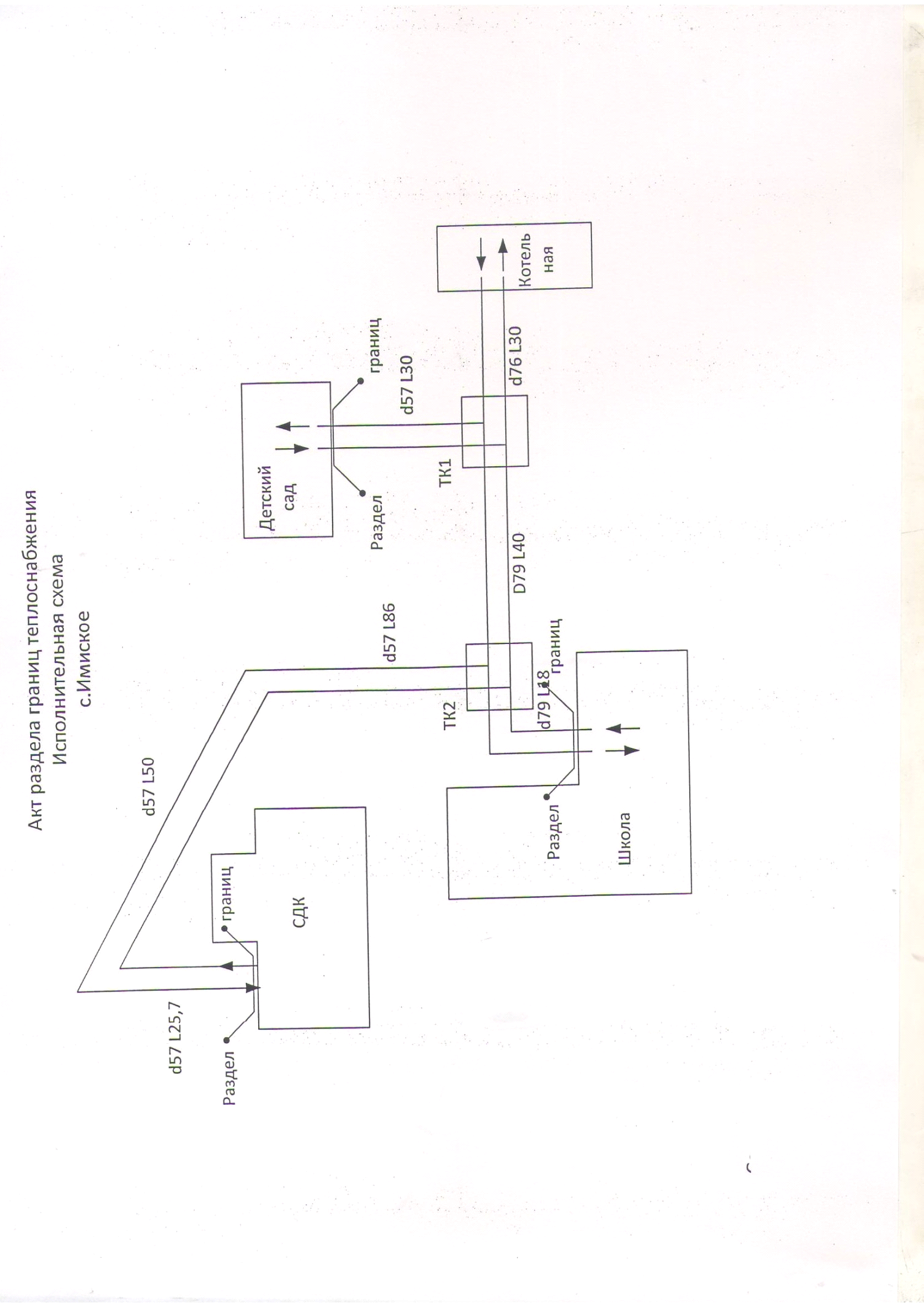 Планируемые мероприятия согласно концессионного соглашенияТЕМПЕРАТУРНЫЙ ГРАФИКТЕПЛОНОСИТЕЛЯ КОТЕЛЬНЫХ ООО «Люкс»Примечание:При несоответствии температуры обратной воды графику, следует принимать меры по устранению неисправности в в системе отопления.Наименование котельнойМарка  котлаУстановленная мощность, Гкал/часГод завершения строительстваГод проведения     последних наладочных работПримечаниеКотельная с.ИмисскоеКв-2220022017Наименование источников тепловой энергииКотельная Температурный график работы, Тп/То, °С 95/70Установленная тепловая мощность оборудования, Гкал/час2Ограничения тепловой мощностипо паспорту Объем потребления тепловой энергии и теплоносителя на собственные и хозяйственные нужды0,2770Срок ввода в эксплуатацию теплофикационного оборудования2002Год последнего освидетельствования при допуске к эксплуатации после ремонтов2017Среднегодовая загрузка            оборудования0,69Способ регулирования отпуска тепловой энергииКачественный, выбор температурного графика обусловлен преобладанием отопительной нагрузки и непосредственным присоединением абонентов к тепловым сетям Способ учета тепла, отпущенного в тепловые сетиРасчетный, в зависимости от показаний температур воды в подающем и обратном трубопроводахСтатистика отказов и восстановлений оборудования источников тепловой энергииСтатистика отказов и  восстановлений отсутствует Предписания надзорных органов по запрещению дальнейшей эксплуатации источников тепловой энергииПредписания надзорных органов по запрещению дальнейшей эксплуатации источников тепловой энергии или участков тепловой сети не производилось.Показатели Показатели Описание, значения Котельная Котельная Котельная Описание структуры тепловых сетей от каждого источника тепловой энергии, от магистральных выводов до центральных тепловых пунктов (если таковые имеются) или до ввода в жилой квартал или промышленный объект; Для системы теплоснабжения от котельной  принято качественное регулирование отпуска тепловой энергии в сетевой воде потребителям. Расчетный температурный график – 95/70 оС при расчетной температуре наружного воздуха -40 оС Для системы теплоснабжения от котельной  принято качественное регулирование отпуска тепловой энергии в сетевой воде потребителям. Расчетный температурный график – 95/70 оС при расчетной температуре наружного воздуха -40 оС Параметры тепловых сетей, включая год начала эксплуатации, тип изоляции, тип компенсирующих устройств, тип прокладки, краткую характеристику грунтов в местах прокладки с выделением наименее надежных участков, определением их материальной характеристики и подключенной тепловой нагрузки; Тепловая сеть водяная 2-х трубная, без обеспечения горячего водоснабжения; материал трубопроводов – сталь трубная; способ прокладки – канальная; Компенсация температурных удлинений трубопроводов осуществляется за счет естественных изменений направления трассы, а также применения П-образных компенсаторов. Тепловая сеть водяная 2-х трубная, без обеспечения горячего водоснабжения; материал трубопроводов – сталь трубная; способ прокладки – канальная; Компенсация температурных удлинений трубопроводов осуществляется за счет естественных изменений направления трассы, а также применения П-образных компенсаторов. Описание графиков регулирования отпуска тепла в тепловые сети с анализом их обоснованности; Регулирование отпуска теплоты осуществляется качественно по расчетному температурному графику 95/70° С по следующим причинам: • присоединение потребителей к тепловым сетям непосредственное без смешения и без регуляторов расхода на вводах; • наличие только отопительной нагрузки. Регулирование отпуска теплоты осуществляется качественно по расчетному температурному графику 95/70° С по следующим причинам: • присоединение потребителей к тепловым сетям непосредственное без смешения и без регуляторов расхода на вводах; • наличие только отопительной нагрузки. Фактические температурные режимы отпуска тепла в тепловые сети и их соответствие утвержденным графикам регулирования отпуска тепла в тепловые сети;Утвержденный график отпуск теплота  приведен в приложении 2Утвержденный график отпуск теплота  приведен в приложении 2Статистика отказов тепловых сетей (аварий, инцидентов) за последние 5 лет;Статистика отказов тепловых сетей (аварий, инцидентов) отсутствует. Статистика отказов тепловых сетей (аварий, инцидентов) отсутствует. Статистика восстановлений (аварийно-восстановительных ремонтов) тепловых сетей и среднее время, затраченное на восстановление работоспособности тепловых сетей, за последние 5 лет; Статистика восстановлений (аварийно-восстановительных работ) тепловых сетей (аварий, инцидентов) отсутствует. Статистика восстановлений (аварийно-восстановительных работ) тепловых сетей (аварий, инцидентов) отсутствует. Описание периодичности и соответствия техническим регламентам и иным обязательным требованиям процедур летних ремонтов с параметрами и методами испытаний (гидравлических, температурных, на тепловые потери) тепловых сетей; Летние ремонты проводятся ежегодно.Летние ремонты проводятся ежегодно.Предписания надзорных органов по запрещению дальнейшей эксплуатации участков тепловой сети и результаты их исполнения; Предписания надзорных органов по запрещению дальнейшей эксплуатации участков тепловых сетей отсутствуют. Предписания надзорных органов по запрещению дальнейшей эксплуатации участков тепловых сетей отсутствуют. №п/пНаименование участкадиаметр   трубопроводов на  участке, ммДлина трубопроводов тепловой сети, мГод   последнего кап. ремонтаТип  изоляцииТип   прокладкиКотельная с. ИмисскоеКотельная с. ИмисскоеКотельная с. ИмисскоеКотельная с. ИмисскоеКотельная с. ИмисскоеКотельная с. ИмисскоеКотельная с. Имисское1Подземный трубопровод70100минераловатаканальная2Надземный трубопровод50300Общая протяженность сетиОбщая протяженность сети400Вид источника       теплоснабженияЗоны действия источников теплоснабженияЗоны действия источников теплоснабженияКотельная с. ИмисскоеНаименование абонентаАдресКотельная с. ИмисскоеАдминистрация Имисского сельсоветаул. Трактовая, 21Котельная с. ИмисскоеМБУЗ Курагинская ЦРБ (Центр семейной общей практики)Котельная с. ИмисскоеИмисский детский сад «Сказка»ул. Трактовая, 21Котельная с. ИмисскоеМБОУ Имисская СОШ №13Ул. Трактовая, 19Котельная с. ИмисскоеМБУ Сельский дом культуры «Имисский»ул.Трактовая, 30БКотельная с. Имисское№п/пГодовой баланс Ед. изм.2017г1Выработка тепловой энергииГкал864,3142Расход топлива на собственные нужды всего, в том числе в % от выработкиГкал16.1332Расход топлива на собственные нужды всего, в том числе в % от выработки%2,13Отпуск тепла внешним потребителям с коллекторовГкал848,1814Тепловые потери всегоГкал79,90% тепл. потерь%10,45Полезный отпуск тепловой энергии всегоГкал768,2815.1Бюджетные потребителиГкал768.281№ п/пИсточник тепловой энергииПодключенная нагрузка, Гкал/часПодключенная нагрузка, Гкал/часПодключенная нагрузка, Гкал/часПодключенная нагрузка, Гкал/часПодключенная нагрузка, Гкал/час№ п/пИсточник тепловой энергииВсегоотоплениевентиляцияГВСТехнология 1Котельная 0,79480,7948000№ п/пИсточник         тепловой  энергииУстановленная мощность, Гкал/часРасполагаемая мощность, Гкал/часСобственные  нужды, Гкал/часТепловая мощность  нетто, Гкал/часПотери тепловой мощности в тепловых сетях, Гкал/час Тепловая нагрузка на потребителей, Гкал/час Резерв / дефицит тепловой мощности нетто, Гкал/час1Котельная 20,00900,79480.04270,79480,5970Наименование источникаКотельная с. Имисское Всего подпитка тепловой сети гкал, в т.ч.737,84-нормативные утечки теплоносителя, 85,4Вид топливаМесто поставкиНизшая теплота   сгорания, Ккал/кг.ПримечаниеУголь бурый БородинскийАО «СУЭК» Разрез Бородинский3600Источник тепловой      энергииРасчетная годовая выработка тепловой энергии с учетом потерь, тыс,гкалРасчетное потребление топлива,   кг /Гкалкотельная0,8643299.5Наименование показателяЕд. изм.Расчетные показатели (СНиП)Факт. данныеРасчетная температура наружного воздуха максимального зимнего режима⁰С-40-40Средняя температура наиболее холодного месяца⁰С-23-23Средняя температура отопительного сезона⁰С-8,5-8,5Продолжительность отопительного сезонадней243243Продолжительность отопительного сезоначасов58325832Наименование2017г. ООО «Люкс»1. Сырье, основные материалы02. Вспомогательные материалы305,43из них на ремонт305,433. Работы и услуги производственного характера0из них на ремонт04. Топливо на технологические цели709,31угольприродный газмазут5. Энергия286,945.1. Энергия на технологические цели286,945.2. Энергия на хозяйственные нужды06. Затраты на оплату труда1500,96из них на ремонт7. Отчисления на социальные нужды441.17из них на ремонт8. Амортизация основных средств9. Прочие затраты всего, в том числе:691,149.1. Целевые средства на НИОКР 09.2. Средства на страхование 09.3. Плата за предельно допустимые выбросы (сбросы) 09.4. Оплата за услуги по организации функционирования и развитию ЕЭС России0 9.5. Отчисления в ремонтный фонд (в случае его формирования) 09.6. Водный налог (ГЭС)0 9.7. Непроизводственные расходы (налоги и другие обязательные платежи и сборы)0,009.7.1. Налоги на землю 09.7.2. Налоги на пользователей автодорог 09.7.3. Налог на имущество 17,56 9.8. Другие затраты, относимые на себестоимость продукции, всего, в т.ч.:673,589.8.1. Арендная плата10. Итого расходов3934,95Наименование теплоснабжающей орга-
низацииПоказателиРешения об установлении цен (тарифов) на тепловую энергиюРешения об установлении цен (тарифов) на тепловую энергиюРешения об установлении цен (тарифов) на тепловую энергию01.01.2018-30.06.201801.07.2018-31.08.2018Изм, % ООО «Люкс»Одноставочный тариф, руб./Гкал4386,234527,29103,2Надбавка к тарифу для потребителей, руб./Гкал0,00Наименование источникатеплаПроблемы в системах теплоснабженияПроблемы в системах теплоснабженияНаименование источникатеплаВ котельнойНа тепловых сетяхКотельная с. Имисское 1. Отсутствие приборов учета тепловой энергии как на источнике, так и у потребителей;2. Отсутствие водоподготовки подпиточной воды;3. Износ оборудования котельной;1.Плохое состояние трубопроводов тепловых сетей;2.Низкое качество теплоизоляции (или полное ее отсутствие на отдельных участках);№ п/пгодЗапланированные мероприятия12017Тепловая сеть в непроходном канале22018Тепловая сеть в непроходном канале32019Тепловая сеть в непроходном канале42020Тепловая сеть в непроходном канале52021Тепловая сеть в непроходном канале62022Тепловая сеть в непроходном канале72023Тепловая сеть в непроходном канале82024Тепловая сеть в непроходном канале92025Тепловая сеть в непроходном канале102026-Температура наружного воздуха 0 гр.Температура подающей воды 0 град.Температура обратной воды 0 град.Температура наружнего воздуха 0 град.Температура подающей воды 0 град.Температура обратной воды 0 град.До+83026-237655+73128-247856+63329-257957+53430-268058+43531-278159+33732-288260+23833-298360+13934-30846104135-318562-14336-328663-24436-338764-34637-348865-44738-358966-54839-369067-64940-379168-75141-389268-85342-399369-95543-409470-105644-419570-115745-429570-125946-136046-146247-156348-166449-176650-186851-197052-207253-217353-227554